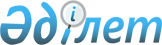 О внесении изменений в решение Отрарского районного маслихата от 21 декабря 2018 года № 34/168-VІ "О районном бюджете на 2019-2021 годы"
					
			С истёкшим сроком
			
			
		
					Решение Отрарского районного маслихата Туркестанской области от 29 августа 2019 года № 45/212-VI. Зарегистрировано Департаментом юстиции Туркестанской области 17 сентября 2019 года № 5180. Прекращено действие в связи с истечением срока
      В соответствии с пунктом 4 статьи 106 Бюджетного кодекса Республики Казахстан от 4 декабря 2008 года, подпунктом 1) пункта 1 статьи 6 Закона Республики Казахстан от 23 января 2001 года "О местном государственном управлении и самоуправлении в Республике Казахстан" маслихат Отрарского района РЕШИЛ:
      1. Внести в решение Отрарского районного маслихата от 21 декабря 2018 года № 34/168-VI "О районном бюджете на 2019-2021 годы" (зарегистрировано в реестре государственной регистрации нормативных правовых актов за № 4855, опубликовано 29 декабря 2018 года в газете "Отырар алқабы" и эталонном контрольном банке нормативных правовых актов Республики Казахстан в электронном виде 09 января 2019 года) следующие изменения:
      пункт 1 изложить в следующей редакции:
      "1. Утвердить районный бюджет Отрарского района на 2019-2021 годы согласно приложениям 1, 5 соответственно, в том числе на 2019 год в следующих объемах:
      1) доходы – 18 632 813 тысяч тенге:
      налоговые поступления – 1 156 835 тысяч тенге;
      неналоговые поступления – 16 080 тысяч тенге;
      поступления от продажи основного капитала – 16 437 тысяч тенге;
      поступления трансфертов – 17 443 461 тысяч тенге;
      2) затраты – 18 727 391 тысяч тенге;
      3) чистое бюджетное кредитование – 12 168 тысяч тенге;
      бюджетные кредиты – 22 725 тысяч тенге;
      погашение бюджетных кредитов – 10 557 тысяч тенге;
      4) сальдо по операциям с финансовыми активами – 0:
      приобретение финансовых активов – 0;
      поступления от продажи финансовых активов государства – 0;
      5) дефицит (профицит) бюджета – - 106 746 тысяч тенге;
      6) финансирование дефицита (использование профицита) бюджета - 106 746 тысяч тенге:
      поступление займов – 22 725 тысяч тенге; 
      погашение займов – 10 557 тысяч тенге;
      используемые остатки бюджетных средств – 94 578 тысяч тенге.".
      Приложения 1, 5 указанного решения изложить в новой редакции согласно приложениям 1, 2 настоящему решению.
      2. Государственному учреждению "Аппарат маслихата Отрарского района" в порядке, установленном законодательными актами Республики Казахстан, обеспечить:
      1) государственную регистрацию настоящего решения в Департаменте юстиции Туркестанской области;
      2) размещение настоящего решения на интернет-ресурсе маслихата Отрарского района после его официального опубликования.
      3. Настоящее решение вводится в действие с 1 января 2019 года. Районный бюджет на 2019 год Перечень бюджетных программ по аппаратам сельского округа на 2019 год
					© 2012. РГП на ПХВ «Институт законодательства и правовой информации Республики Казахстан» Министерства юстиции Республики Казахстан
				
      Председатель сессии

      районного маслихата

К. Нуркулов

      Секретарь районного маслихата

М. Манапов
Приложение 1
к решению Отрарского
районного маслихата от
29 августа 2019 года
№ 45/212-VIПриложение 1
к решению Отрарского
районного маслихата от
21 декабря 2018 года
№ 34/168-VI
Категория
Наименование
Категория
Наименование
Категория
Наименование
Категория
Наименование
Категория
Наименование
сумма, тысяч тенге
Класс 
Класс 
Класс 
Класс 
сумма, тысяч тенге
Подкласс 
Подкласс 
Подкласс 
сумма, тысяч тенге
1. ДОХОДЫ
1. ДОХОДЫ
18 632 813 
1
Налоговые поступления
Налоговые поступления
1 156 835 
01
Подоходный налог
Подоходный налог
453 820 
2
Индивидуальный подоходный налог
Индивидуальный подоходный налог
453 820 
03
Социальный налог
Социальный налог
403 884 
1
Социальный налог
Социальный налог
403 884 
04
Hалоги на собственность
Hалоги на собственность
276 207 
1
Hалоги на имущество
Hалоги на имущество
258 299 
3
Земельный налог
Земельный налог
2 495 
4
Hалог на транспортные средства
Hалог на транспортные средства
10 968 
5
Единый земельный налог
Единый земельный налог
4 445 
05
Внутренние налоги на товары, работы и услуги
Внутренние налоги на товары, работы и услуги
16 880 
2
Акцизы
Акцизы
2 350 
3
Поступления за использование природных и других ресурсов
Поступления за использование природных и других ресурсов
8 664 
4
Сборы за ведение предпринимательской и профессиональной деятельности
Сборы за ведение предпринимательской и профессиональной деятельности
5 776 
5
Налог на игорный бизнес
Налог на игорный бизнес
90 
08
Обязательные платежи, взимаемые за совершение юридически значимых действий и (или) выдачу документов уполномоченными на то государственными органами или должностными лицами
Обязательные платежи, взимаемые за совершение юридически значимых действий и (или) выдачу документов уполномоченными на то государственными органами или должностными лицами
6 044 
1
Государственная пошлина
Государственная пошлина
6 044 
2
Неналоговые поступления
Неналоговые поступления
16 080 
01
Доходы от государственной собственности
Доходы от государственной собственности
11 201 
1
Поступления части чистого дохода республиканских государственных предприятий
Поступления части чистого дохода республиканских государственных предприятий
133 
5
Доходы от аренды имущества, находящегося в государственной собственности
Доходы от аренды имущества, находящегося в государственной собственности
11 058 
9
Прочие доходы от государственной собственности
Прочие доходы от государственной собственности
10 
04
Штрафы, пени, санкции, взыскания, налагаемые государственными учреждениями, финансируемыми из государственного бюджета, а также содержащимися и финансируемыми из бюджета (сметы расходов) Национального Банка Республики Казахстан
Штрафы, пени, санкции, взыскания, налагаемые государственными учреждениями, финансируемыми из государственного бюджета, а также содержащимися и финансируемыми из бюджета (сметы расходов) Национального Банка Республики Казахстан
1 097 
4
Плата за сервитут по земельным участкам, находящихся в коммунальной собственности
Плата за сервитут по земельным участкам, находящихся в коммунальной собственности
1 097 
06
Прочие неналоговые поступления
Прочие неналоговые поступления
3 782 
1
Прочие неналоговые поступления
Прочие неналоговые поступления
3 782 
3
Поступления от продажи основного капитала
Поступления от продажи основного капитала
16 437 
1
Продажа государственного имущества, закрепленного за государственными учреждениями
Продажа государственного имущества, закрепленного за государственными учреждениями
337 
1
Продажа государственного имущества, закрепленного за государственными учреждениями
Продажа государственного имущества, закрепленного за государственными учреждениями
337 
03
Продажа земли и нематериальных активов
Продажа земли и нематериальных активов
16 100 
1
Продажа земли
Продажа земли
16 100 
4
Поступления трансфертов 
Поступления трансфертов 
17 443 461 
02
Трансферты из вышестоящих органов государственного управления
Трансферты из вышестоящих органов государственного управления
17 443 461 
2
Трансферты из областного бюджета
Трансферты из областного бюджета
17 443 461 
Функциональная группа
Функциональная группа
Функциональная группа
Функциональная группа
Функциональная группа
сумма, тысяч тенге
Функциональная подгруппа
Функциональная подгруппа
Функциональная подгруппа
Функциональная подгруппа
сумма, тысяч тенге
Администратор бюджетных программ
Администратор бюджетных программ
Администратор бюджетных программ
сумма, тысяч тенге
Программа
Программа
сумма, тысяч тенге
Наименование
2. Затраты
18 727 391
01
Государственные услуги общего характера
371 813
1
Представительные, исполнительные и другие органы, выполняющие общие функции государственного управления
202 330
112
Аппарат маслихата района (города областного значения)
27 269
001
Услуги по обеспечению деятельности маслихата района (города областного значения)
27 269
122
Аппарат акима района (города областного значения)
126 536
001
Услуги по обеспечению деятельности акима района (города областного значения)
124 562
003
Капитальные расходы государственных органов
1 974
123
Аппарат акима района в городе, города районного значения, поселка, аула (села), аульного (сельского) округа
48 525
001
Услуги по обеспечению деятельности акима района в городе, города районного значения, поселка, аула (села), аульного (сельского) округа
48 305
022
Капитальные расходы государственных органов
220
2
Финансовая деятельность
2 000
459
Отдел экономики и финансов района (города областного значения)
2 000
003
Проведение оценки имущества в целях налогообложения
1 000
010
Приватизация, управление коммунальным имуществом, постприватизационная деятельность и регулирование споров, связанных с этим
1 000
9
Прочие государственные услуги общего характера
167 483
458
Отдел жилищно-коммунального хозяйства, пассажирского транспорта и автомобильных дорог района (города областного значения)
128 074
001
Услуги по реализации государственной политики на местном уровне в области жилищно-коммунального хозяйства, пассажирского транспорта и автомобильных дорог 
62 938
013
Капитальные расходы государственных органов
5 200
067
Капитальные расходы подведомственных государственных учреждений и организаций
400
113
Целевые текущие трансферты из местных бюджетов
59 536
459
Отдел экономики и финансов района (города областного значения)
39 409
001
Услуги по реализации государственной политики в области формирования и развития экономической политики, государственного планирования, исполнения бюджета и управления коммунальной собственностью района (города областного значения)
38 779
015
Капитальные расходы государственных органов
630
02
Оборона
41 322
1
Военные нужды
17 008
122
Аппарат акима района (города областного значения)
17 008
005
Мероприятия в рамках исполнения всеобщей воинской обязанности
17 008
2
Организация работы по чрезвычайным ситуациям
24 314
122
Аппарат акима района (города областного значения)
24 314
006
Предупреждение и ликвидация чрезвычайных ситуаций масштаба района (города областного значения)
23 814
007
Мероприятия по профилактике и тушению степных пожаров районного (городского) масштаба, а также пожаров в населенных пунктах, в которых не созданы органы государственной противопожарной службы
500
03
Общественный порядок, безопасность, правовая, судебная, уголовно-исполнительная деятельность
7 591
9
Прочие услуги в области общественного порядка и безопасности
7 591
458
Отдел жилищно-коммунального хозяйства, пассажирского транспорта и автомобильных дорог района (города областного значения)
7 591
021
Обеспечение безопасности дорожного движения в населенных пунктах
7 591
04
Образование
8 121 614
1
Дошкольное воспитание и обучение
611 041
123
Аппарат акима района в городе, города районного значения, поселка, аула (села), аульного (сельского) округа
61 805
041
Реализация государственного образовательного заказа в дошкольных организациях образования
61 805
464
Отдел образования района (города областного значения)
549 236
040
Реализация государственного образовательного заказа в дошкольных организациях образования
549 236
2
Начальное, основное среднее и общее среднее образование
7 169 356
464
Отдел образования района (города областного значения)
6 446 056
003
Общеобразовательное обучение
6 311 087
006
Дополнительное образование для детей
134 969
472
Отдел строительства, архитектуры и градостроительства района (города областного значения)
723 300
022
Строительство и реконструкция объектов начального, основного среднего и общего среднего образования
723 300
9
Прочие услуги в области образования
341 217
464
Отдел образования района (города областного значения)
341 217
001
Услуги по реализации государственной политики на местном уровне в области образования 
16 182
005
Приобретение и доставка учебников, учебно-методических комплексов для государственных учреждений образования района (города областного значения)
105 286
015
Ежемесячные выплаты денежных средств опекунам (попечителям) на содержание ребенка-сироты (детей-сирот), и ребенка (детей), оставшегося без попечения родителей за счет трансфертов из республиканского бюджета
6 065
022
Выплата единовременных денежных средств Казахстанским гражданам, усыновившим (удочерившим) ребенка (детей)-сироту и ребенка (детей), оставшегося без попечения родителей
585
067
Капитальные расходы подведомственных государственных

учреждений и организаций
187 979
113
Целевые текущие трансферты из местных бюджетов
25 120
06
Социальная помощь и социальное обеспечение
2 351 297
1
Социальное обеспечение
1 603 918
451
Отдел занятости и социальных программ района (города областного значения)
1 600 221
005
Государственная адресная социальная помощь
1 600 221
464
Отдел образования района (города областного значения)
3 697
030
Содержание ребенка (детей), переданного патронатным воспитателям
3 697
2
Социальная помощь
664 011
451
Отдел занятости и социальных программ района (города областного значения)
664 011
002
Программа занятости
371 682
004
Оказание социальной помощи на приобретение топлива специалистам здравоохранения, образования, социального обеспечения, культуры и спорта в сельской местности в соответствии с законодательством Республики Казахстан
18 130
006
Жилищная помощь
2 119
007
Социальная помощь отдельным категориям нуждающихся граждан по решениям местных представительных органов
58 117
010
Материальное обеспечение детей-инвалидов, воспитывающихся и обучающихся на дому
2 105
014
Оказание социальной помощи нуждающимся гражданам на дому
81 185
017
Обеспечение нуждающихся инвалидов обязательными гигиеническими средствами и предоставление услуг специалистами жестового языка, индивидуальными помощниками в соответствии с индивидуальной программой реабилитации инвалида
66 800
023
Обеспечение деятельности центров занятости
63 873
9
Прочие услуги в области социальной помощи и социального обеспечения
83 368
451
Отдел занятости и социальных программ района (города областного значения)
83 368
001
Услуги по реализации государственной политики на местном уровне в области обеспечения занятости и реализации социальных программ для населения
42 720
011
Оплата услуг по зачислению, выплате и доставке пособий и других социальных выплат
15 436
021
Капитальные расходы государственных органов
500
050
Обеспечение прав и улучшение качества жизни инвалидов в Республике Казахстан
24 712
07
Жилищно-коммунальное хозяйство
2 383 198
1
Жилищное хозяйство
513 862
458
Отдел жилищно-коммунального хозяйства, пассажирского транспорта и автомобильных дорог района (города областного значения)
3 960
003
Организация сохранения государственного жилищного фонда
3 960
472
Отдел строительства, архитектуры и градостроительства района (города областного значения)
509 902
003
Строительство и (или) приобретение жилья государственного коммунального жилищного фонда
102 666
004
Проектирование, развитие, обустройство и (или) приобретение инженерно-коммуникационной инфраструктуры 
214 134
098
Приобретение жилья коммунального жилищного фонда
193 102
2
Коммунальное хозяйство
1 626 605
458
Отдел жилищно-коммунального хозяйства, пассажирского транспорта и автомобильных дорог района (города областного значения)
1 618 790
012
Функционирование системы водоснабжения и водоотведения
70 949
026
Организация эксплуатации тепловых сетей, находящихся в коммунальной собственности районов (городов областного значения)
82 600
048
Развитие благоустройства городов и населенных пунктов
1 008 488
058
Развитие системы водоснабжения и водоотведения в сельских населенных пунктах
456 753
472
Отдел строительства, архитектуры и градостроительства района (города областного значения)
7 815
005
Развитие коммунального хозяйства
960
007
Развитие благоустройства городов и населенных пунктов
6 855
3
Благоустройство населенных пунктов
242 731
123
Аппарат акима района в городе, города районного значения, поселка, аула (села), аульного (сельского) округа
27 282
011
Благоустройство и озеленение населенных пунктов
27 282
458
Отдел жилищно-коммунального хозяйства, пассажирского транспорта и автомобильных дорог района (города областного значения)
215 449
015
Освещение улиц в населенных пунктах
35 603
018
Благоустройство и озеленение населенных пунктов
179 846
08
Культура, спорт, туризм и информационное пространство
793 204
1
Деятельность в области культуры
193 149
455
Отдел культуры и развития языков района (города областного значения)
192 199
003
Поддержка культурно-досуговой работы
192 199
472
Отдел строительства, архитектуры и градостроительства района (города областного значения)
950
011
Развитие объектов культуры
950
2
Спорт
325 758
465
Отдел физической культуры и спорта района (города областного значения)
325 758
001
Услуги по реализации государственной политики на местном уровне в области развития языков и культуры
15 616
004
Капитальные расходы государственных органов
200
005
Развитие массового спорта и национальных видов спорта 
297 272
006
Проведение спортивных соревнований на районном (города областного значения) уровне
8 700
007
Подготовка и участие членов сборных команд района (города областного значения) по различным видам спорта на областных спортивных соревнованиях
3 970
3
Информационное пространство
148 382
455
Отдел культуры и развития языков района (города областного значения)
131 193
006
Функционирование районных (городских) библиотек
112 249
007
Развитие государственного языка и других языков народа Казахстана
18 944
456
Отдел внутренней политики района (города областного значения)
17 189
002
Услуги по проведению государственной информационной политики
17 189
9
Прочие услуги по организации культуры, спорта, туризма и информационного пространства
125 915
455
Отдел культуры и развития языков района (города областного значения)
21 046
001
Услуги по реализации государственной политики на местном уровне в области развития языков и культуры
15 302
010
Капитальные расходы государственных органов
500
032
Капитальные расходы подведомственных государственных учреждений и организаций
5 244
456
Отдел внутренней политики района (города областного значения)
104 869
001
Услуги по реализации государственной политики на местном уровне в области информации, укрепления государственности и формирования социального оптимизма граждан
25 283
003
Реализация региональных программ в сфере молодежной политики
79 586
9
Топливно-энергетический комплекс и недропользование
1 829 959
1
Топливо и энергетика
17 835
458
Отдел жилищно-коммунального хозяйства, пассажирского транспорта и автомобильных дорог района (города областного значения)
17 835
019
Развитие теплоэнергетической системы
17 835
9
Прочие услуги в области топливно-энергетического комплекса и недропользования
1 812 124
458
Отдел жилищно-коммунального хозяйства, пассажирского транспорта и автомобильных дорог района (города областного значения)
1 812 124
036
Развитие газотранспортной системы
1 812 124
10
Сельское, водное, лесное, рыбное хозяйство, особо охраняемые природные территории, охрана окружающей среды и животного мира, земельные отношения
348 600
1
Сельское хозяйство
307 850
462
Отдел сельского хозяйства района (города областного значения)
31 168
001
Услуги по реализации государственной политики на местном уровне в сфере сельского хозяйства
30 968
006
Капитальные расходы государственного органа
200
473
Отдел ветеринарии района (города областного значения)
276 682
001
Услуги по реализации государственной политики на местном уровне в сфере ветеринарии
32 736
003
Капитальные расходы государственных органов
360
005
Обеспечение функционирования скотомогильников (биотермических ям) 
2 210
006
Организация санитарного убоя больных животных
1 070
007
Организация отлова и уничтожения бродячих собак и кошек
3 000
008
Возмещение владельцам стоимости изымаемых и уничтожаемых больных животных, продуктов и сырья животного происхождения
2 822
009
Проведение ветеринарных мероприятий по энзоотическим болезням животных
38 804
010
Проведение мероприятий по идентификации сельскохозяйственных животных
2 000
011
Проведение противоэпизоотических мероприятий
193 680
6
Земельные отношения
32 300
463
Отдел земельных отношений района (города областного значения)
32 300
001
Услуги по реализации государственной политики в области регулирования земельных отношений на территории района (города областного значения)
27 638
006
Землеустройство, проводимое при установлении границ районов, городов областного значения, районного значения, сельских округов, поселков, сел
3 662
007
Капитальные расходы государственных органов
1 000
09
Прочие услуги в области сельского, водного, лесного, рыбного хозяйства, охраны окружающей среды и земельных отношений
8 450
459
Отдел экономики и финансов района (города областного значения)
8 450
099
Реализация мер по оказанию социальной поддержки специалистов
8 450
11
Промышленность, архитектурная, градостроительная и строительная деятельность
61 444
2
Архитектурная, градостроительная и строительная деятельность
61 444
472
Отдел строительства, архитектуры и градостроительства района (города областного значения)
61 444
001
Услуги по реализации государственной политики в области строительства, архитектуры и градостроительства на местном уровне
44 060
013
Разработка схем градостроительного развития территории района, генеральных планов городов районного (областного) значения, поселков и иных сельских населенных пунктов
16 604
015
Капитальные расходы государственных органов
780
12
Транспорт и коммуникации
324 362
1
Автомобильный транспорт
320 762
458
Отдел жилищно-коммунального хозяйства, пассажирского транспорта и автомобильных дорог района (города областного значения)
320 762
023
Обеспечение функционирования автомобильных дорог
320 762
9
Прочие услуги в сфере транспорта и коммуникаций
3 600
458
Отдел жилищно-коммунального хозяйства, пассажирского транспорта и автомобильных дорог района (города областного значения)
3 600
037
Субсидирование пассажирских перевозок по социально значимым городским (сельским), пригородным и внутрирайонным сообщениям
3 600
13
Прочие
724 365
3
Поддержка предпринимательской деятельности и защита конкуренции
24 203
469
Отдел предпринимательства района (города областного значения)
24 203
001
Услуги по реализации государственной политики на местном уровне в области развития предпринимательства и промышленности 
24 203
9
Прочие
700 162
455
Отдел культуры и развития языков района (города областного значения)
296 639
052
Реализация мероприятий по социальной и инженерной инфраструктуре в сельских населенных пунктах в рамках проекта "Ауыл-Ел бесігі"
296 639
458
Отдел жилищно-коммунального хозяйства, пассажирского транспорта и автомобильных дорог района (города областного значения)
310 160
062
Реализация мероприятий по социальной и инженерной инфраструктуре в сельских населенных пунктах в рамках проекта "Ауыл-Ел бесігі"
310 160
459
Отдел экономики и финансов района (города областного значения)
19 363
012
Резерв местного исполнительного органа района (города областного значения) 
19 363
465
Отдел физической культуры и спорта района (города областного значения)
74 000
096
Выполнение государственных обязательств по проектам государственно-частного партнерства
74 000
14
Обслуживание долга
12
1
Обслуживание долга
12
459
Отдел экономики и финансов района (города областного значения)
12
021
Обслуживание долга местных исполнительных органов по выплате вознаграждений и иных платежей по займам из областного бюджета
12
15
Трансферты
1 368 610
01
Трансферты
1 368 610
459
Отдел экономики и финансов района (города областного значения)
1 368 610
006
Возврат неиспользованных (недоиспользованных) целевых трансфертов
1 865
024
Целевые текущие трансферты в вышестоящие бюджеты в связи с передачей функций государственных органов из нижестоящего уровня государственного управления в вышестоящий
352 993
026
Целевые текущие трансферты бюджетам города районного значения, села, поселка, сельского округа на повышение заработной платы отдельных категорий гражданских служащих, работников организаций, содержащихся за счет средств государственного бюджета, работников казенных предприятий в связи с изменением размера минимальной заработной платы
22 785
038
Субвенции
968 409
051
Трансферты органам местного самоуправления
3 930
066
Целевые текущие трансферты бюджетам города районного значения, села, поселка, сельского округа на повышение заработной платы отдельных категорий административных государственных служащих
18 628
3. Чистое бюджетное кредитование
12 168
Бюджетные кредиты
22 725
10
Сельское, водное, лесное, рыбное хозяйство, особо охраняемые природные территории, охрана окружающей среды и животного мира, земельные отношения
22 725
1
Сельское хозяйство
22 725
459
Отдел экономики и финансов района (города областного значения)
22 725
018
Бюджетные кредиты для реализации мер социальной поддержки специалистов
22 725
5
Погашение бюджетных кредитов
10 557
01
Погашение бюджетных кредитов
10 557
1
Погашение бюджетных кредитов, выданных из государственного бюджета
10 557
Погашение бюджетных кредитов, выданных из местного бюджета физическим лицам
10 557
4. Сальдо по операциям с финансовыми активами
0
Приобретение финансовых активов 
0
Поступления от продажи финансовых активов государства 
0
5. Дефицит (профицит) бюджета
-106 746
6. Финансирование дефицита (использование профицита) бюджета
106 746
7
Поступления займов
22 725
01
Внутренние государственные займы
22 725
2
Договоры займа
22 725
Займы, получаемые местным исполнительным органом района (города областного значения)
22 725
16
Погашение займов
10 557
1
Погашение займов
10 557
459
Отдел экономики и финансов района (города областного значения)
10 557
005
Погашение долга местного исполнительного органа перед вышестоящим бюджетом
10 557
8
Используемые остатки бюджетных средств
94 578
01
Остатки бюджетных средств
94 578
1
Свободные остатки бюджетных средств
94 578Приложение 2
к решению Отрарского
районного маслихата от
29 августа 2019 года
№ 45/212-VIПриложение 5
к решению Отрарского
районного маслихата от
21 декабря 2018 года
№ 34/168-VI
Функциональная группа
Функциональная группа
Функциональная группа
Функциональная группа
Функциональная группа
сумма, тысяч тенге
Функциональная подгруппа
Функциональная подгруппа
Функциональная подгруппа
Функциональная подгруппа
сумма, тысяч тенге
Администратор бюджетных программ
Администратор бюджетных программ
Администратор бюджетных программ
сумма, тысяч тенге
Программа
Программа
сумма, тысяч тенге
Наименование
ІІ. Затраты
137 612
Свод сельских округов по Отрарскому району
110 330
01
Государственные услуги общего характера
48 525
1
Представительные, исполнительные и другие органы, выполняющие общие функции государственного управления
48 525
123
Аппарат акима района в городе, города районного значения, поселка, аула (села), аульного (сельского) округа
48 525
001
Услуги по обеспечению деятельности акима района в городе, города районного значения, поселка, аула (села), аульного (сельского) округа
48 305
022
Капитальные расходы государственных органов
220
04
Образование
61 805
1
Дошкольное воспитание и обучение
61 805
123
Аппарат акима района в городе, города районного значения, поселка, аула (села), аульного (сельского) округа
61 805
041
Реализация государственного образовательного заказа в дошкольных организациях образования
61 805
Сельский округ "Аккум" Отрарского района 
66 824
01
Государственные услуги общего характера
23 773
1
Представительные, исполнительные и другие органы, выполняющие общие функции государственного управления
23 773
123
Аппарат акима района в городе, города районного значения, поселка, аула (села), аульного (сельского) округа
23 773
001
Услуги по обеспечению деятельности акима района в городе, города районного значения, поселка, аула (села), аульного (сельского) округа
23 773
04
Образование
29 410
1
Дошкольное воспитание и обучение
29 410
123
Аппарат акима района в городе, города районного значения, поселка, аула (села), аульного (сельского) округа
29 410
041
Реализация государственного образовательного заказа в дошкольных организациях образования
29 410
7
Жилищно-коммунальное хозяйство
13 641
3
Благоустройство населенных пунктов
13 641
123
Аппарат акима района в городе, города районного значения, поселка, аула (села), аульного (сельского) округа
13 641
011
Благоустройство и озеленение населенных пунктов
13 641
Сельский округ "Актюбе" Отрарского района 
70 788
01
Государственные услуги общего характера
24 752
1
Представительные, исполнительные и другие органы, выполняющие общие функции государственного управления
24 752
123
Аппарат акима района в городе, города районного значения, поселка, аула (села), аульного (сельского) округа
24 752
001
Услуги по обеспечению деятельности акима района в городе, города районного значения, поселка, аула (села), аульного (сельского) округа
24 532
022
Капитальные расходы государственных органов
220
04
Образование
32 395
1
Дошкольное воспитание и обучение
32 395
123
Аппарат акима района в городе, города районного значения, поселка, аула (села), аульного (сельского) округа
32 395
041
Реализация государственного образовательного заказа в дошкольных организациях образования
32 395
7
Жилищно-коммунальное хозяйство
13 641
3
Благоустройство населенных пунктов
13 641
123
Аппарат акима района в городе, города районного значения, поселка, аула (села), аульного (сельского) округа
13 641
011
Благоустройство и озеленение населенных пунктов
13 641